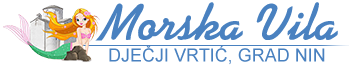 OBRAZLOŽENJE PRIJEDLOGA  II. IZMJENE I DOPUNE FINANCIJSKOG PLANA ZA 2023. GODINUIzvori financiranja rada Dječjeg vrtića Morska vila su:Opći prihodi (izvor 01);Vlastiti prihodi (izvor 03);Prihodi po posebnim propisima (izvor 04);Pomoći (izvor 05)(IZVOR 1) OPĆI PRIHODIPrijedlogom II. izmjene i dopune financijskog plana za 2023. godinu ukupni prihodi planiraju se u iznosu 465.000,00 €  što je povećanje za ukupno 16.542,00 € u odnosu na I. izmjene i dopune  financijski plan za 2023. godinu odnosno 3,6%.Ukupni prihodi iz nadležnog proračuna koje financira Osnivač/Grad Nin iznose 378.365,00 €. Prihodi  iz nadležnog proračuna za financiranje rashoda poslovanja  iznose 373.345,00 €, povećani su za 9.300,00 € u odnosu na I. izmjene i dopune financijskog  plan za 2023. godinu.  Povećanje se odnosi na  zapošljavanje novih djelatnika :  Pomoćnik/ica za djecu s teškoćama u razvoju i Odgojitelj /pripravnik, koji se planiraju zaposliti od mjeseca listopada 2023. godine Od prihoda iz nadležnog proračuna osim bruto plaća zaposlenika financiraju se doprinosi za zdravstveno osiguranje, regres, božićnica i jubilarna nagrada, dar za djecu zaposlenika, naknade za prijevoz i naknada poslodavca zbog nezapošljavanja osoba s invaliditetom.Ostali prihodi u iznosu 5.020,00 € odnose se na sredstva Grada Nina planirana za dodatno zdravstveno osiguranje za sve djelatnike u iznosu 3.178,00€, za nabavu didaktike u iznosu 530,00€ i ostale komunalne usluge u iznosu 562,00€ (za izvršene usluge preuzimanja, prijevoza i zbrinjavanja otpada masti i ulja i čišćenje mastolova) te usluge tekućeg i investicijskog održavanja 750,00 , koji se namjeravaju utrošiti za zamjenu stakla, rukohvata za PVC ulazna vrata vrtića i pumpu za vrata.(IZVOR 03) VLASTITI PRIHODIVlastiti prihodi - Prihodi od zakupa poslovnih objekata planiraju se u iznosu od 200,00€ , odnose se na uslugu povremenog korištenja prostora Vrtića za pohađanje programa ranog učenja engleskog jezika.(IZVOR 04) PRIHODI PO POSEBNIM PROPISIMAUkupni prihodi po posebnim propisima planiraju se u iznosu od 84.835,00€. Planirani prihodi po posebnim propisima- uplate roditelja iznose 81.048,00€ što je povećanje za 3.500,00 € u odnosu na I. izmjene i dopune financijski plan za 2023. godinu. Prihodi su planirani na temelju broja upisane djece (93 djece ) i cijene za pohađanja vrtića u iznosu 79,64€ po djetetu. Ostali nespomenuti prihodi planiraju se u iznosu od 1.500,00€ (uplate roditelja za fotografiranje djece, osiguranje djece, kazalište lutaka ).Višak prihoda poslovanja preneseni iz prethodne godine iznosi 2.287,00 €.(IZVOR 05) POMOĆITekuće pomoći se planiraju u iznosu od 1.600,00€. Odnose se na tekuće pomoći iz državnog proračuna (MZO) za program predškole i djecu s teškoćama u razvoju, u iznosu 930,00 €, i tekuće donacije od trgovačkih društava u iznosu od 670,00€ za nabavku sitnog inventara. RASHODIUkupni rashodi planiraju se u iznosu 465.000,00 €  što je povećanje rashoda za 14.255,00 € u odnosu na I. izmjene i dopune financijskog plana za 2023.godinu odnosno 3%.Kao najznačajnije stavke rashoda izdvajaju se sljedeći rashodi:	Rashodi koji se financiraju iz Općih prihoda (sredstva iz nadležnog proračuna):Rashodi za zaposlene u iznosu od 295.500,00€Rashodi  za zaposlene su povećani za 5.500,00 € u donosu na I. izmjene i dopune financijskog  plan za 2023. godinu, zbog zapošljavanja dvije nove djelatnice: Pomoćnika za djecu s poteškoćama u razvoju i odgojiteljice/ pripravnice.Ostali rashodi za zaposlene u iznosu od 16.755,00€- regres u iznosu 266,00€, ukupno 5.590,00€. U 2022. godini je planiran i isplaćen regres u iznosu od 199,08€ po zaposleniku a u 2023. se planira regres u iznosu od 266,00€ po zaposleniku što je povećanje od 34%.- božićnica  iznosu 266,00€, ukupno 5.590,00€. U 2022. godini planirana je i isplaćena božičnica u iznosu od 232,26€ po zaposleniku a u 2023. se planira božičnica u iznosu od 266,00€ po zaposleniku što je povećanje od 15%.- jubilarna nagrada u iznosu 3.185,00€ isplaćena je radnici Jadranki Dević za 25 godina rada u ustanovi.- darovi za 18 djece zaposlenika po 133,00€ ukupno 2.390,00€. U 2022. godini planirani su i isplaćeni darovi za 20 djece u iznosu 99,54€ po djetetu a u 2023. se planira dar za djecu u iznosu od 133,00€ što je povećanje od 34%.Doprinosi za zdravstveno osiguranje u iznosu od 48.800,00€Naknada poslodavca zbog nezapošljavanja osoba s invaliditetom u iznosu od 1.490,00€Naknade za prijevoz  na posao i s posla u iznosu od 10.800,00€. Cijene dnevnih putnih karata javnog prijevoza povećale su se za 24%. Troškovi za nabavu didaktike 530,00€, troškovi za zdravstvene usluge (dodatno zdravstveno osiguranje za sve djelatnike) 3.178,00€, troškovi ostalih komunalnih usluga 562,00€. Kao što smo naznačili u prihodima,  trošak se odnosi na izvršene usluge preuzimanja, prijevoza i zbrinjavanja otpada masti i ulja i čišćenja mastolova. Troškovi usluga tekućeg i investicijskog ulaganja iznose 750,00 €Ukupni rashodi koji se financiraju iz Općih prihoda iznose 378.365,00 €.	Rashodi koji se financiraju iz Vlastitih prihodaTroškovi uredskog materijala i ostalih materijalnih troškova (didaktika) u iznosu od 200,00€.	Rashodi koji se financiraju iz Prihoda po posebnim propisima: materijalni rashodi koji su prijedlogom II. izmjene i dopune povećani u odnosu na financijski plan za 4.120,00 €. i iznose 84.835,00 €. Naknade troškova zaposlenima  iznose 4.895,00€,Troškovi su povećani za 3.000,00 € u odnosu na I. izmjene i dopune financijskog plana za 2023.  plan zbog povećanja troškova za  stručno usavršavanje zaposlenika. (skupina konta 321)Rashodi za materijal i energiju iznose 55.700,00€ i nepromijenjeni su u odnosu na plan. (skupina 322)Rashodi za usluge planirani su u iznosu od 21.200,00€ što je u odnosu na financijski plan povećanje za1.120,00 €. Najznačajnije povećanje u ovoj skupini rashoda evidentirano je u troškovima za usluge tekućeg i investicijskog održavanja koje su planirane u iznosu od 4.000,00€ što je povećanje od 500,00 € i troškovi ostalih usluga  (skupina konta 323).Troškovi ostalih usluga povećani su za 620,00 € i iznose 1.500,00 €.Ostali nespomenuti rashodi poslovanja planirani su u iznosu od 1.900,00€ (skupina konta 329) i nepromijenjeni su u odnosu na plan.Financijski rashodi planiraju se u iznosu od 740,00€ (bankarske usluge i usluge platnog prometa, zatezne kamate). (skupina konta 343).Rashodi za nabavu dugotrajne imovine planirani su u iznosu od 400,00€ a odnose se na nabavku uredske opreme i namještaja. (skupina konta 422).POMOĆIPrijedlogom II. izmjene i dopune financijskog plana za 2023. godinu planiraju se pomoći u ukupnom iznosu od 1.600,00€. Iz tekućih pomoći državnog proračuna  za program predškole i djecu s teškoćama u razvoju planiraju se sredstva u iznos od 930,00€ što je povećanje od 266,39€ . Sredstva se planiraju utrošiti namjenski za nabavu didaktike, stručne literature i sl. i Tekuće donacije od trgovačkih društava u iznosu od 670,00€, planiraju se utrošiti za  nabavku sitnog inventara. KLASA: 400-02/23-02/02URBROJ: 2198-10-08-02-23-26Nin, 02. listopada 2023. godine                                                                                                                   Ravnateljica:                                                                                                                      Irena Ćuk